Муниципальное бюджетное дошкольное образовательное учреждение Курагинский детский сад № 1 «Красная шапочка» комбинированного вида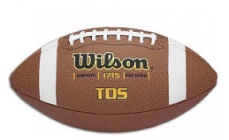 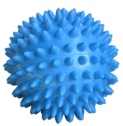 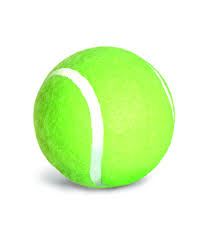 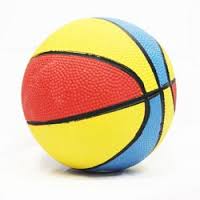 ПО ФИЗИЧЕСКОМУ ВОСПИТАНИЮВ СТАРШЕЙ ГРУППЕ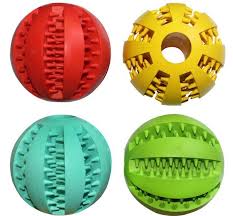                                                      Руководители проекта:                   Быкова Т. А. - инструктор по физической культуре                              Печенкина Т.И.- воспитатель                            Учайкина М.В.- воспитатель                     Афонина О.И.- логопедКурагино 2016-2017 В дошкольном возрасте складываются основы физического развития, формируются двигательные навыки, создается фундамент для воспитания физических качеств. Один из первых основных движений ребенка- хватание, схватывание, бросание, метание и ловля. Именно мяч – первое средство, связывающее, по мнению Ф.Фрёбеля, внутренний и внешний мир ребенка.Игры с мячом практически ушли в прошлое, а ведь именно в них развиваются быстрота, ловкость, глазомер, ориентировка в пространстве, формируются положительные взаимоотношения и эмоции, которые необходимы будущему первокласснику.Мяч – удобная, динамичная игрушка, занимающая особое место в развитии действий руки. Игры с мячом в дошкольном возрасте усложняются по мере роста ребенка. Воздействие мяча на него не только физическое и интеллектуальное развитие, но и эмоциональное.Ребенок не просто играет с мячом, он варьирует им: берет, переносит, кладет, бросает, катает, что развивает руки малыша.Движение рук способствует также развитию речи. Современные научные данные подтверждают, что области головного мозга, «отвечающие» за артикуляцию органов и мелкую моторику пальцев рук, расположены в одном иннервационном поле, т.е. непосредственной близости друг от друга. Малыши, знакомясь со свойствами мяча, выполняя разнообразные действия (бросание, катание, бег за мячом и др.), получают нагрузку на все группы мышц (туловища, брюшного пресса, ног, рук, кистей), у них активируется весь организм.Игры и упражнения с мячом развивают ориентировку в пространстве, регулируют силу и точность броска, развивают глазомер, ловкость, быстроту реакции, координацию, смекалку; нормализуют эмоционально-волевую сферу, что особенно важно как для малоподвижных, так и для гипервозбудимых детей. Игры с мячом развивают мышечную силу, усиливают работу важнейших органов организма – легких, сердца, улучшает обмен веществ.Можно только удивляться, замечая какое разнообразие впечатлений и действий может давать малышу обычный мяч! Простейшие, на наш взрослый взгляд, действия в действительности оказываются исключительно полезны. Развивают наблюдательность, концентрацию внимания, чувства, движение и даже мышление. И зачастую, малыш самостоятельно подмечает и отыскивает многообразные тайны и сюрпризы. А это как раз и есть столь желанная для родителей самостоятельность и волевая активность. 
   	Однако, хотя данные факты научно доказаны и общеизвестны порой не все родители о них знают и применяют в деятельности.  Не многие из семей имеют игровое развивающее пособие мяч и используют в совместной деятельности с ребенком. Данный факт способствовал обоснованию выбора темы для проектной деятельности и определил приоритетные цели и задачи.
Характеристика проекта
По форме – познавательно-игровой;
По классу – монопроект;
По типу – социальный;
По виду – оздоровительный;
По длительности – долгосрочный. Основная образовательная область:  «Физическое развитие»Участники проекта:  воспитатели, логопед, инструктор по физической культуре,  дети,  родители.Сроки проведения: с 28 ноября  – 28 февраля.Возраст детей: 5-6 лет.Форма проведения: познавательно – игровая.Проблема: Современные психологи связывают игровые упражнения с мячом с развитием речи и мелкой моторики пальцев рук. Мяч для ребенка является с первых лет жизни  предметом увлечения.  Игры с мячом развивают ребенка не только эмоционально, но и физически. Для выбора темы проектной деятельности послужило то,  как игры с  мячом воздействуют на его развитие. Таким образом,  обоснование проблемы:1. Редкое применение детьми мяча в самостоятельной деятельности.2. Незнание родителей о значении мяча в развитии ребёнка. 3.Не использование  родителями  в играх с детьми мяча.4. Незнание родителей и детей  истории мяча, его видов Цель проекта – способствовать познавательному развитию ребенка по средствам взаимодействия с мячом, информирование родителей и детей об истории мяча, его разновидностях, многообразии игр с ним.Задачами проекта являются:Способствовать формированию здорового образа жизни;знакомить дошкольников с историей возникновения мяча и его видами, привлекать к использованию его в самостоятельной деятельности;углубить и систематизировать знания о видах, свойствах мяча и вариантах его использования;развивать физические качества: ловкость, ориентирование в пространстве, координацию движения, быстроту, равновесие, двигательное творчество;формирование у детей и родителей практических умений при выборе и изготовлении пособий развивающей - оздоровительной направленности и действий с ними;повышать двигательную активность детей с помощью проведения подвижных игр с мячом;повысить интерес родителей воспитанников к участию в физкультурных и оздоровительных мероприятиях вместе с детьми;формировать гармоничные отношения между детьми и взрослыми;активизировать роль семьи в физическом воспитании дошкольников.Значение игр с мячом в развитии детей с нарушениями речи: Игры с мячом отвлекают внимание ребенка от речевого дефекта и побуждают к общению. Помогают разнообразить виды деятельности детей на занятиях по всем разделам программы. Развивают общую и мелкую моторику, ориентировку в пространстве. Регулируют силу и точность движений. Развивают и нормализуют эмоционально – волевую сферу, что особенно важно для гиперактивных детей. Развивают глазомер, силу, ловкость, быстроту реакции. Развивают коммуникативные навыки, снижающие проявление робости и застенчивости. Развивают внимание, память и восприятие. Ожидаемые результаты:Заинтересованное отношение родителей к совместной активной деятельности с детьми с использованием мяча.Формирование активной позиции у детей по здоровьеукреплению  и здоровьесбережению по средствам игр и игровых упражнений с мячом.Организация выставки нетрадиционного оборудования «Эти разные мячи».Результаты проекта: Создание мини-музея мяча;презентации; создание пособий и оборудования для предметно-развивающей среды в группе;создание картотеки стихов, скороговорок, пословиц и загадок про мяч (волейбольный, футбольный, баскетбольный);выставка совместных работ детей с родителями: «Какие разные мячи»;создание картотеки подвижных игр с мячом;создание лэпбука «мой веселый звонкий мяч» (содержит работы детей); фотовыставка «мы играем в мяч» (совместно с родителями);составление сборника авторских сказок о мяче (совместно с родителями).Девиз: «Мяч – помощник нам в игре, ты бери его везде!»Проект основан на принципах: - постепенности;- доступности;- систематичности;- сознательности и активности.Основные формы работы:- НОД;- индивидуальная работа с детьми;- видеопрезентация по теме «необычные мячи» для ознакомления детей с историей мяча и разными видами  спорта с мячом;- совместная работа участников образовательного процесса;- взаимодействие с семьями детей.Методы и приемы:беседы;рассматривание картин, иллюстрацийознакомление с историей возникновения мяча;использование различных способов выполнения упражнений (метание сверху, снизу, сбоку);выполнение согласованных действий (держась за мяч, наклоняться, садиться и ставать);показ упражнений со словесным описанием;объяснение, указание;команды, оценки;изготовление мяча из бросового материала;рисование, лепка, аппликация мячей.Механизм реализации проектаПодготовительный этапРабота с педагогами:-изучение литературы по данной теме;- разработка плана работы с родителями по теме проекта;- подбор художественной литературы, электронных ресурсов;- разработка плана работы с детьми: подбор дидактических, подвижных игр и игр с элементами спорта;- составление планов и написание конспектов НОД;- изготовление папок для родителей «Мой веселый звонкий мяч»;- подготовка материала для консультации родителей;- подбор презентаций для детей на темы «История возникновения мяча», «Разновидность мячей»;- анкетирование родителей «Мяч в жизни ребенка»;- родительское собрание «С чем играют наши дети».Практический этапРабота с детьми:- показ видеопрезентации;- рассматривание иллюстраций;- беседы, чтение художественной литературы;- проведение игр (дидактических, сюжетно-подвижных и игр с элементами спорта);- самостоятельная продуктивная деятельность;- познавательно- исследовательская деятельность.Работа с родителями:- использование наглядной агитации;- совместная деятельность родителей и детей;- привлечения к созданию мини- музея мяча «Эти разные мячи» (изготовление мяча нетрадиционным способом);- участие в мастер-классе «Играем вместе с мячом»;- помощь ребенку в заучивании стихотворений, отгадывании загадок;- составление авторских сказок  о мяче.Обобщающий этап- анализ проведенной работы, соотнесение результатов с поставленными целями;- оформление выставки совместных работ «Эти разные мячи».- проведение спортивное развлечение с родителями «Мой веселый звонкий мяч»;- оформление мини- музея  мяча.Предполагаемый результат проекта:	Дети:- формирование основ здорового образа жизни с помощью досуга с использованием мячей;- усвоение знаний об истории мяча, разнообразии игр с мячом;- освоение различных игр с мячом и появление интереса к таким играм вне детского сада;- повышения уровня физической подготовленности;- формирование устойчивого интереса к непосредственной образовательной деятельности по физической культуре;Приобретение навыка использование  закличек, считалок, потешек в подвижных играх.Педагоги:- формирование осознанного отношения к своему здоровью;- участие в организации и проведении спортивного развлечения по теме.Родители:- понимание важности занятий физической культурой и спортом для сохранения и укрепления здоровья своих детей;- информированность о роли физического воспитания и значимости мяча в физическом развитии дошкольника;- заинтересованное отношение к совместной активной деятельности детей с использованием мяча;- пополнение физкультурного оборудования и использование его в домашних условиях;- повышение взаимопонимания с детьми благодаря совместной деятельности. Дальнейшее развитие проектаПроект «Эти разные мячи» может быть реализован с детьми на различных  ступенях образования как в ДОО, так и в начальной школе. Использование приобретенного материала во время реализации проекта на физкультурных занятиях и в физкультурном уголке группы.Планирование воспитательно-образовательной работы (Приложение 1)Список используемой литературыАдашкявичене Э.Й. Спортивные игры и упражнения в детском саду. М., 1992.Адашкявичене Э.Й. Баскетбол ля дошкольников: из опыта работы.- М.: Просвещение, 1983.-79с., ил.Анисимова М.С.. Хабарова Т.В. Двигательная деятельность детей младшего и среднего дошкольного возраста. СПб., 2012.Бабунова Т.М. Дошкольная педагогика. М., 2007.Волошина Л.Н. Играйте на здоровье! Программа и технология физического воспитания детей 5-7 лет. М., 2004.Евдокимова Е.С. Технология проектирования в ДОУ. М., 2008.Овчинникова Т.С., Черная О.В. Занятия, упражнения и игры с мячами, в мячах. Обучение, коррекция, профилактика. СПб., 2010.Хабарова Т.В. Развитие двигательных способностей старших дошкольников. СПб., 2010.Журнал инструктор по физической культуре №3 2016.Журнал инструктор по физической культуре №4 2016.